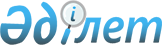 О присвоении наименований улицам города ШардараСовместные решение Шардаринского районного маслихата Туркестанской области от 12 августа 2022 года № 20-124-VII и постановление акимата Шардаринского района Туркестанской области от 18 августа 2022 года № 220. Зарегистрированы в Министерстве юстиции Республики Казахстан 25 августа 2022 года № 29273
      В соответствии с подпунктом 5-1) статьи 12 Закона Республики Казахстан "Об административно-территориальном устройстве Республики Казахстан", с учетом мнение населения города, на основании заключений областной ономастической комиссии от 21 апреля 2022 года акимат Шардаринского района ПОСТАНОВЛЯЕТ и Шардаринский районный маслихат РЕШИЛ:
      1. Присвоить безымянным улицам города Шардара следующие наименования: 
      1) безымянной улице № 17 - улица Әштар Жолдасов;
      2) безымянной улице - улица Роман Қарсыбаев.
      2. Настоящее совместное постановление акимата Шардаринского района и решение Шардаринский районный маслихата вводится в действие по истечении десяти календарных дней после дня его первого официального опубликования.
					© 2012. РГП на ПХВ «Институт законодательства и правовой информации Республики Казахстан» Министерства юстиции Республики Казахстан
				
      Аким Шардаринского района

К. Жолдыбай

      Секретарь районного маслихата

А. Карсыбаев
